September 2023Evidence of notification of intention to exercise rights under a small-scale title within the White Cliffs Mineral Claims DistrictForm WC2B Mining Act 1992Lodgement informationFor help with lodging this application or for more information about small-scale titles in New South Wales, contact:Mining, Exploration and Geoscience Small-Scale Titles teamPhone +61 2 4063 6900 Fax +61 2 6829 0825whitecliffs@regional.nsw.gov.au NoteAny reference to the 'department' in this form refers to Regional NSWThis form is part 2 of two-stage process to apply for a Mineral Claim within the White Cliffs Mineral Claims DistrictHow to submit this formApplications within White Cliffs Mineral Claims DistrictBy mail: Mail your form, including any attachments, to Mining, Exploration & Geoscience, Title Assessments, PO Box 314, Lightning Ridge NSW 2834By fax: Fax your form, including any attachments, to +61 2 6829 0825In person: Submit your application at the department office, 41 Opal Street, Lightning Ridge, New South Wales.	Office hours are 9.30 am to 1.00 pm and 2.00 to 4.00 pm on Monday through Thursday, and 9.30 am to 1.00 pm on Friday.By email: whitecliffs@regional.nsw.gov.auWhen to use this formThis form is to be completed by individuals and companies to prove the applicant has met the requirements of s266(4)(b) Mining Act 1992.© State of New South Wales through Regional NSW 2023. The information contained in this publication is based on knowledge and understanding at the time of writing in September 2023. However, because of advances in knowledge, users are reminded of the need to ensure that the information upon which they rely is up to date and to check the currency of the information with the appropriate officer of the Regional NSW or the user's independent adviser.Privacy Statement This information is collected by the Department for the purposes of assessing an application for an authorisation or an application associated with an authority as required by the Mining Act 1992 or Mining Regulation 2016. This information may also be used by the Department to comply with its public register and record-keeping requirements under the Mining Act 1992 and Mining Regulation 2016 to confirm applicant details in the event that subsequent applications are made and to establish and maintain databases to assist the Department with its work generally. Except for purposes required by law, your personal information will not be disclosed to third parties unless the disclosure is directly related to the purpose for which the information was collected, and the Department has no reason to believe you would object to the disclosure or you are reasonably likely to have been aware or have been made aware, that information of that kind is usually disclosed to that other person or body, or the Department believes on reasonable grounds that the disclosure is necessary to prevent or lessen a serious and imminent threat to the life or health of the individual concerned or another person.You may apply to the Department to access and correct any personal information the Department holds about you if that information is inaccurate, incomplete, not relevant or out of date.Version 1.0 September 2023Applicant(s) detailsComplete applicant details below.Additional applicantsIf there are more than one proposed holder of the mineral claim, please provide their names and contact details as an attachment. The attachment must include all the names and contact information that is requested in the applicant table above. Yes, I have attached additional mineral claim holder detailsNotice to landholders under section 266 Mining Act 1992Notification of intention to exercise rightsPrior to lodging this form, you must: complete the landholder form WC23: Notification of intention to exercise rights within the White Cliffs Mineral Claims District that was provided to you by the department when you lodged your form WC2A;prepare a map for the landholder that identifies the location of your mineral claim on the landholder’s property; andserve on the landholder/s by registered post the form WC23 and the map. For each landholder, attach the following evidence: A copy of form WC23: Notification of intention to exercise rights under a small-scale title within the White Cliffs Mineral Claims District  A copy of the map sent to the landholder  Proof of delivery, either:  Registered post receipt (this a receipt from Australia Post that shows the WC23 form has been accepted for delivery). OR   Proof of delivery via registered post (this is proof of delivery issued by Australia Post with signature on delivery and online tracking).Fees and chargesAn additional levy is collected when the mineral claim is granted, as shown in the table below. The proposed term of the mineral claim determines the payment amount.1Note: The term administrative levy is determined under section 292M of the Mining Act 1992.Payment method1Note: Credit card merchant fees apply to all credit card payments and will be added to the payment amount at the following rates:  Visa and Mastercard: 0.4%Checklist of items to be included with this applicationNote: The 2 checklists below are to be completed by the applicant before signing the declaration. DeclarationApplicant(s) (individual or company)This section is to be completed by the applicant(s) applying for the mineral claim.Each applicant (or authorised representative of a company) must complete the declaration below and sign this form:I certify that the information provided is true and correct to the best of my knowledge and belief. I understand under the Crimes Act 1900 NSW Part 5A, that knowingly or recklessly giving false or misleading information is a serious offence, and under the Mining Act 1992 section 378C, any person who provides information that the person knows to be false or misleading is guilty of an offence, for which they may be subject to prosecution. (For companies only) I declare that I am authorised to complete and lodge this application.Additional applicantsIf there are more than one proposed mineral claim holders, please provide their signed declaration as an attachment. The attachment must be a copy of this page that the additional proposed holders have filled in their name, date, and signed. I have attached a signed declaration for additional proposed mineral claim holdersAgent authorised to act for the applicant(s) (if applicable)Note: As the applicant for a small-scale title, you can appoint an agent if desired. An agent can lodge this form on your behalf. The applicant will need to provide the Secretary with written notice that they have appointed an agent (Mining Regulation, cl.97).  The authorised agent must complete the declaration below and sign this form:I certify that the information provided is true and correct to the best of my knowledge and belief. I understand under the Crimes Act 1900 NSW Part 5A, that knowingly or recklessly giving false or misleading information is a serious offence, and under the Mining Act 1992 section 378C, any person who provides information that the person knows to be false or misleading is guilty of an offence, for which they may be subject to prosecution. (For companies only) I declare that I am authorised to complete and lodge this application.Office use onlyDocument controlApproved by: Executive Director, Assessments and Systems under delegation from the Minister administering the Mining Act 1992. CM9 Reference: RDOC23/107330©©Applicant detailsApplicant detailsMineral claim number (pended)Applicant name (person or company applying for the small-scale title) Contact person (if a company)Postal Address Phone Email Details of serving form WC23: Notification of intention to exercise rights under a small-scale title within the White Cliffs Mineral Claims DistrictDetails of serving form WC23: Notification of intention to exercise rights under a small-scale title within the White Cliffs Mineral Claims DistrictDate form WC23 was sent by registered mail to the landholder/s (dd/mm/yyyy)Note: If there is more than one landholder, please specify the date for each landholderDate 7 working days from the date the applicant posted form WC23 to the landholder/s (dd/mm/yyyy) Payment itemPayment amountTerm administrative levy1$100Select payment methodSelect payment methodIn-person cash or credit card1 By phone using credit card1 To pay over the phone using a credit card, please tick the credit card box, and contact (02) 6820 5200 to speak to a customer service representative. Have your Visa or Mastercard ready.Authorise credit card1 payment with Form WC29To authorise credit or debit card payments complete and attach form WC29: Authorising credit or debit card payments for small-scale title matters in the White Cliffs Mineral Claims District.Mandatory items to be attached to the applicationYesReferenceCopy of form WC23: Notification of intention to exercise rights under a small-scale title within the White Chiffs Mineral Claims District served to landholder/sNote: If there is more than one landholder, please provide a copy of the form WC23 and map for each landholder.Question 2.1Copy of map served to landholder/sQuestion 2.1Registered post receipt (this a receipt from Australia Post that shows form WC23 has been accepted for delivery) ORProof of delivery via registered post (this is a proof of delivery issued by Australia Post with signature on delivery and online tracking)Note: If there is more than one landholder, please provide evidence for each landholder.Question 2.1Items to be attached to the application if applicable YesN/AReferenceAdditional applicant’s details Question 1.1Form WC29: Authorising credit or debit card payments for small-scale title matters in the White Cliffs Mineral Claims DistrictQuestion 3.1Additional applicant’s declaration Question 5.2For agents only, written evidence of appointment and proof of identity document (e.g. valid driver's licence)Question 6Applicant detailsApplicant detailsName or company nameContact person and their position (for companies only)DateSignature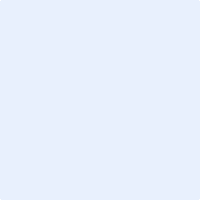 Agent detailsAgent detailsName Proof of identity document (e.g. valid driver's licence) is attached Contact phoneContact emailStreet addressPostal address Same as aboveEvidence of appointment as an agent I have attached a written notice by the applicant of my appointment as their agentDateSignatureApplication receivedApplication receivedMineral claim number:      Mineral claim number:      Time:      Date:       Officer’s name:      Officer’s name:      Signature: Signature: FeesAmountReceipt numberReceipt datePayment method Term administrative levy$       Cash   CardTotal amount$      Amendment scheduleAmendment scheduleAmendment scheduleDateVersion #AmendmentSeptember 20231.0The Department created a two-stage process to support Mineral Claim applications. Form WC2A and WC2B were amended at the same time.